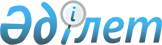 Әйтеке би аудандық мәслихатының кейбір шешімдерінің күші жойылды деп тану туралыАқтөбе облысы Әйтеке би аудандық мәслихатының 2017 жылғы 17 ақпандағы № 105 шешімі. Ақтөбе облысының Әділет департаментінде 2017 жылғы 7 наурызда № 5294 болып тіркелді      Қазақстан Республикасының 2001 жылғы 23 қаңтардағы "Қазақстан Республикасындағы жергілікті мемлекеттік басқару және өзін-өзі басқару туралы" Заңының 6 бабына, Қазақстан Республикасының 2016 жылғы 6 сәуірдегі "Құқықтық актілер туралы" Заңының 27 бабына сәйкес Әйтеке би аудандық мәслихаты ШЕШІМ ҚАБЫЛДАДЫ:

      1. Әйтеке би аудандық мәслихатының келесі шешімдерінің күші жойылды деп танылсын:

      1) 2015 жылғы 12 мамырдағы № 236 "Мұқтаж азаматтардың жекелеген санаттарына өмірлік қиын жағдай туындаған кезде көрсететін әлеуметтік көмектің шекті мөлшерін бекіту туралы" 2014 жылғы 8 тамыздағы № 174 аудандық мәслихатының шешіміне өзгерістер енгізу туралы (нормативтік құқықтық актілерді мемлекеттік тіркеу Тізілімінде № 4334 тіркелген, 2015 жылғы 11 маусымда аудандық "Жаңалық жаршысы" газетінде жарияланған);

      2) 2015 жылғы 10 қарашадағы № 268 "Атаулы күндер мен мерекелік күндерге біржолғы әлеуметтік көмектің мөлшерін бекіту туралы" 2014 жылғы 15 сәуірдегі № 152 аудандық мәслихаттың шешіміне өзгерістер енгізу туралы (нормативтік құқықтық актілерді мемлекеттік тіркеу Тізілімінде № 4627 тіркелген, 2015 жылғы 10 желтоқсанда аудандық "Жаңалық жаршысы" газетінде жарияланған).

      2. Осы шешім оның алғашқы ресми жарияланған күнінен бастап қолданысқа енгізіледі.


					© 2012. Қазақстан Республикасы Әділет министрлігінің «Қазақстан Республикасының Заңнама және құқықтық ақпарат институты» ШЖҚ РМК
				
      Әйтеке би аудандық

Әйтеке би аудандық

      мәслихатының сессия төрағасы

мәслихатының хатшысы

      Б.Сейлханов

Е.Таңсықбаев
